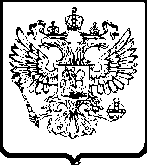 УПРАВЛЕНИЕ ФЕДЕРАЛЬНОЙ АНТИМОНОПОЛЬНОЙ СЛУЖБЫПО ТЮМЕНСКОЙ ОБЛАСТИ. Тюмень,  ул. Холодильная, 58а                                                               тел. 50-31-55АКТ   ПРОВЕРКИ №36г. Тюмень                                                                                         26 июля 2012г.На основании приказа Тюменского УФАС России от 02.07.2012 №328/, проведено плановое контрольное мероприятие в отношении ООО УК «Стрела» (625008, г. Тюмень, ул. Волгоградская, д. 16, корп. 2).С копией приказа о проведении проверки ООО  УК «Стрела» ознакомлен 06.07.2012.Лица, проводившие проверку: ведущий специалист-эксперт ______, специалист-эксперт  ______.В проведении проверки принимал участие генеральный директор проверяемого лица ______, юрист ______, бухгалтер ______. Предметом проводимой проверки является соблюдение требований антимонопольного законодательства при использовании муниципального имущества, предоставленного департаментом имущественных отношений администрации города Тюмени в качестве муниципальной преференции.Период, за который проведена проверка соблюдения антимонопольного законодательства: с момента предоставления муниципальной преференции по настоящее время.Срок проведения проверки:  с 02.07.2012 по 30.07.2012 года.Дата проведения проверки: 25.07.2012.Продолжительность проверки: 1 рабочий день.Акт составлен ______В соответствии с заявлением департамента имущественных отношений администрации города Тюмени от 23.08.2010 №6569  согласие антимонопольного органа испрашивалось на предоставление ООО УК «Стрела» муниципальной преференции путем передачи в аренду недвижимого имущества, находящегося по адресу: г. Тюмень, ул. Волгоградская, д. 16, стр. 2 (площадью 310,3 кв.м.).Письмом Тюменского УФАС России от 27.08.2010 №ДШ/5656 было согласовано предоставление муниципальной преференции путем передачи указанного недвижимого имущества в аренду сроком на 5 лет и введено ограничение по использованию муниципального имущества в указанных в заявлении целях – поддержка субъектов малого и среднего предпринимательства.В ходе проверки установлено, что недвижимое имущество было передано ООО УК «Стрела» на основании  договора аренды №101024806 от 07.10.2010 года. ООО УК «Стрела» осуществляет деятельность по обслуживанию и ремонту жилых домов и использует переданные помещения для расположения управляющей компании. Согласно представленным документам (книга учета доходов и расходов от 02.03.2012, сведения о среднесписочной численности работников от 01.07.2012) ООО УК «Стрела» является субъектом малого предпринимательства согласно критериям, установленным Федеральным законом от 24.07.2007 №209-ФЗ «О развитии малого и среднего предпринимательства в Российской Федерации».При проведении проверки признаки нарушения антимонопольного законодательства со стороны проверяемого хозяйствующего субъекта не установлены.Прилагаемые документы (копии): - приказ Тюменского УФАС России от 02.07.2012 №328 о проведении плановой выездной проверки;- письмо в адрес ООО УК «Стрела» от 03.07.2012 №НЩ/3929 о проведении проверки;- договор аренды №101024806 от 07.10.2010;- дополнительное соглашение №101027490 от 13.10.2010;- дополнительное соглашение №111128358 от 24.11.2011;- акт приема-передачи здания от 07.10.2010;- уведомление о возможности применения упрощенной системы налогообложения от 10.12.2008 №4555;- книга учета доходов и расходов от 02.03.2012;- сведения о среднесписочной численности работников от 01.07.2012.Подписи лиц, проводивших проверку:                                             ______С актом проверки ознакомлен, копию акта со всеми приложениями получил:«____»_________ 2012 г.                                       ______________ Отметка об отказе руководителя проверяемого лица (его уполномоченного представителя, иного должностного лица) подписать акт ____________________________________________________________________Руководитель инспекции                                                                       ______